Dette bilag er en del af forløbet ” Bliv dus med din mail” på emu.dk
Per H. Digens (AVU-lærer og IT-vejleder) , Kim Brig (AVU-lærer og IT-vejleder)  og Maria Juul Frederiksen (Ordblinde- og FVU-lærer) - 2019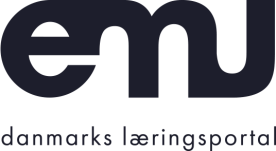 FVU DIGITAL TRIN 1 - Case beskrivelseIsoleringsmontør Kim JensenDenne case er bygget op om isoleringsmontøren Kim Jensen, der arbejder i en entreprenørvirksomhed med speciale i industriel isolering. Kim veksler mellem at arbejde i firmaets værksted og på forskellige monteringsopgaver rundt omkring i landet. Kim betragter sig selv som ’helt på bar bund’, når det gælder IT. Han har en bærbar computer derhjemme, men han får hjælp fra sin kone, når han skal bruge den. Kims primære digitale værktøj er hans smartphone. Da han er ordblind, foretrækker han at kommunikere vha. opringninger.   En del af isoleringsmontørerne i virksomheden er ligesom Kim fremmede overfor at anvende IT. Da medarbejderne i stigende grad er spredt i landet på div. monteringsopgaver, har virksomheden et ønske om, at de lærer at kommunikere via mail. De oplever, at den information, som medarbejderne får på mail, ikke bliver læst. En anden barriere er, at de indimellem modtager mails på engelsk, og medarbejderne melder, at de ikke har forudsætninger for at forstå disse. Desuden har de forgæves forsøgt at få medarbejderne til i højere grad at sende/rapportere ”tæt-på ulykker”, der dokumenterer bevågenhed ift. arbejdspladsens sikkerhed og er vigtig for virksomhedens konkurrenceevne. Entreprenørvirksomheden ønsker at styrke medarbejdernes kompetencer indenfor følgende områder:Alle medarbejdere skal kunne åbne og læse deres mails.Alle medarbejdere skal kunne besvare mails.Alle medarbejdere skal kunne sende mails. Alle medarbejdere skal kunne at få oversat fremmedsproget tekst vha. et oversættelsesprogram.Der er en del læse- og stavesvage medarbejdere, der skal kunne anvende relevante kompenserende værktøjer.Forslag til værktøjer:Mange virksomheder kommunikerer enten vha. Microsoft Outlook eller anden e-mailklient. Selvom layoutet er forskelligt, er fremgangsmåden i mange tilfælde ret ens.På smartphones og tablets kan man få tekst i fx e-mailklienten oversat direkte via Googles oversættelsesprogram ved at markere teksten og vælge ”oversæt”. På pc kan man kopiere teksten til et oversættelsesprogram. Nyere smartphones og tablets har oplæsningsfunktion, ligesom man kan benytte tale-til-tekst på de fleste platforme. Der findes desuden flere læse- og skriveteknologiske programmer, og kursisterne vil typisk have adgang til fx AppWriter eller CD-Ord via skolens licensordning. Alternativt er der mulighed for at få mails oplæst i Outlook. Flere programmer får indbygget kompensatoriske værktøjer som indtaling og oplæsning. Programmet adgang for alle giver ordblinde og svage læsere mulighed for at få vilkårlige tekster læst op. 